Локальный ресурсный сметный расчет № 2019-80/4Локальный ресурсный сметный расчет № 2019-80/4Наименование раздела сметыФото  текущий ремонт помещений МДОУ «Д/с № 60»Раздел 1. Пандус центральный вход/тамбур/пом.49													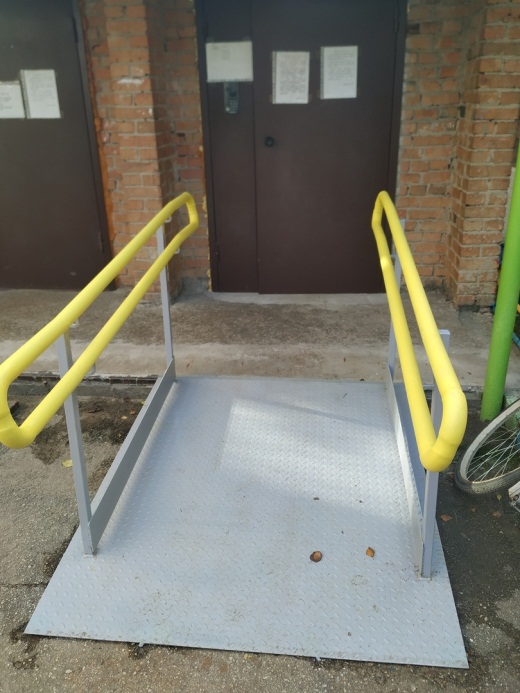 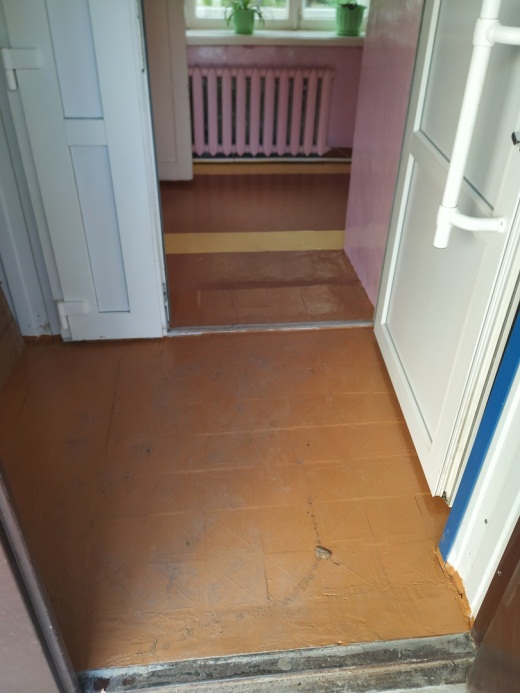 Раздел 2. Пом.49 (коридор)													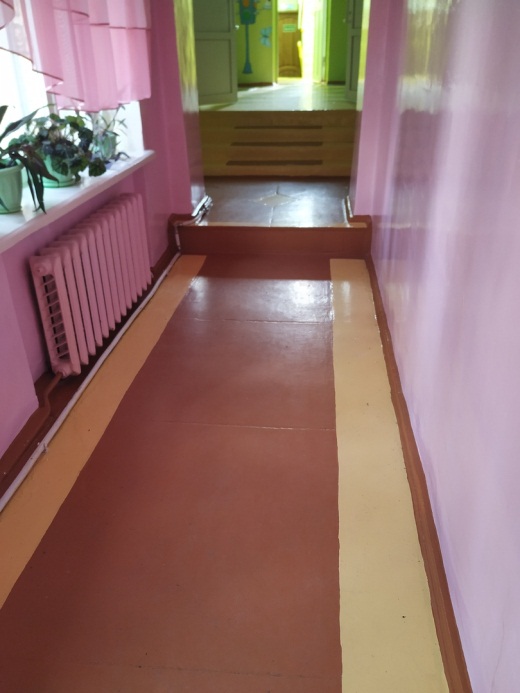 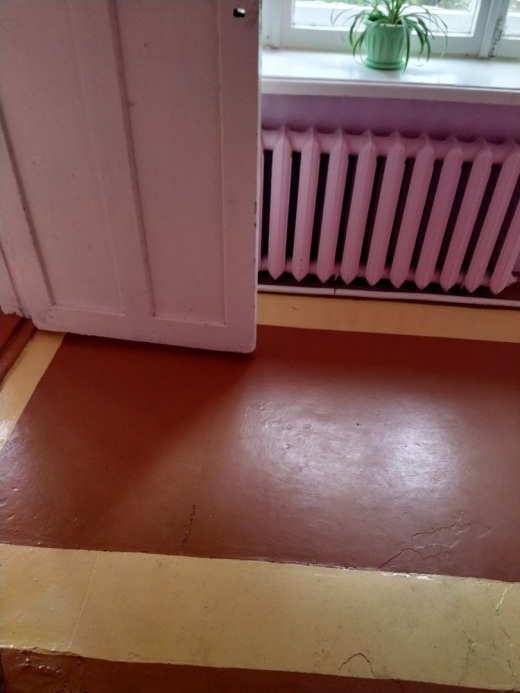 Раздел 3. Пом.57 (лестничная клетка)													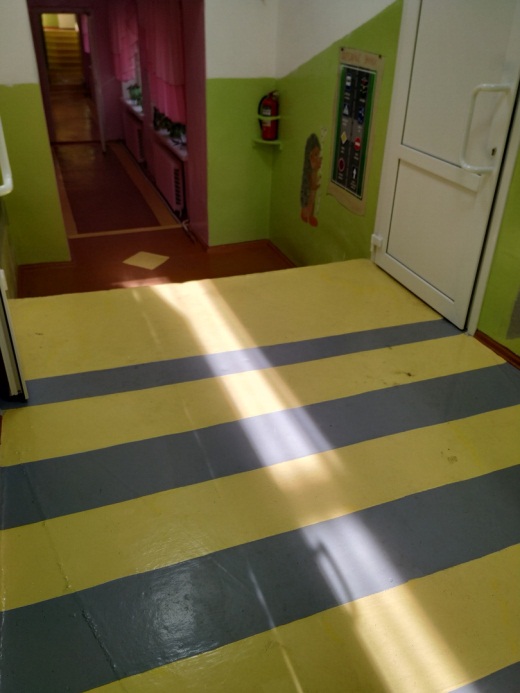 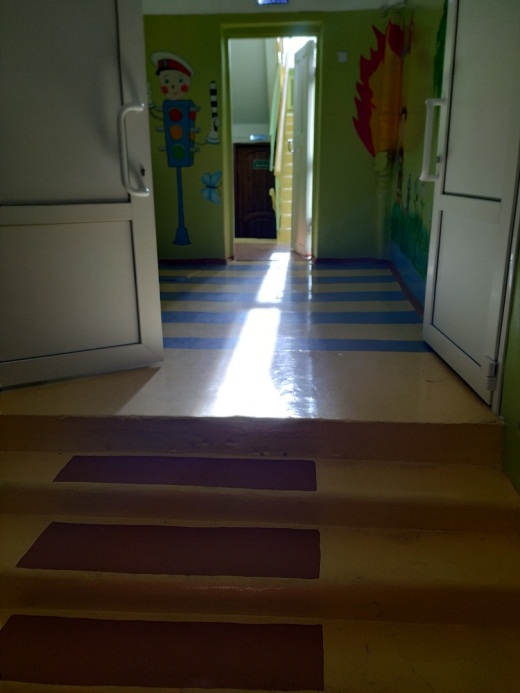 Раздел 4. Пом.58 (лестница)													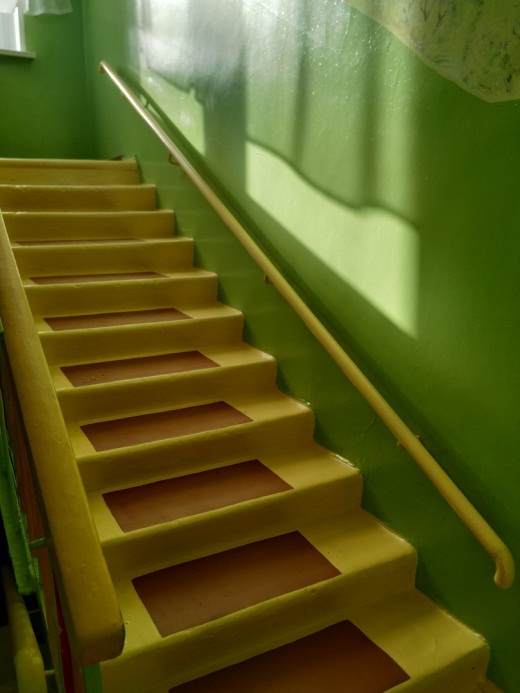 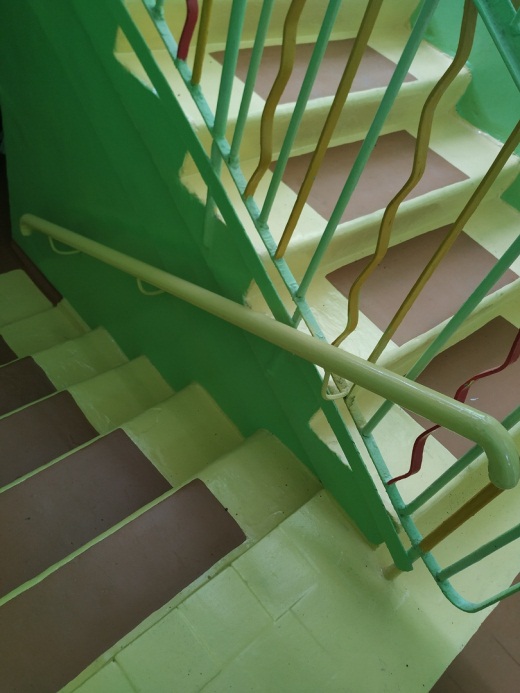 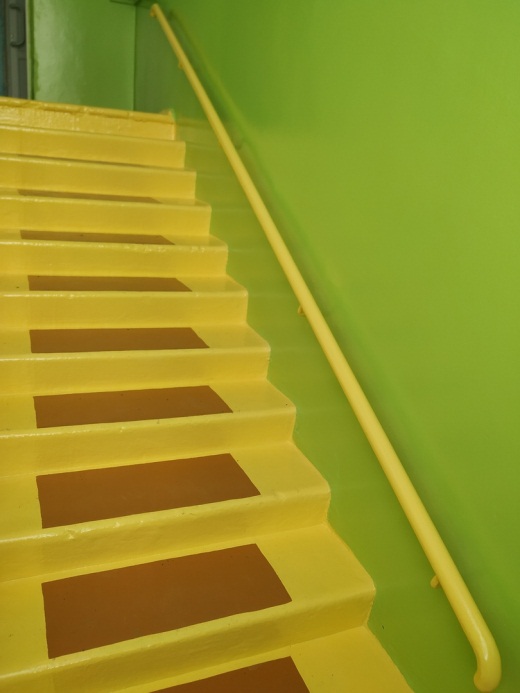 Раздел 5. Пом.51 (1 этаж)													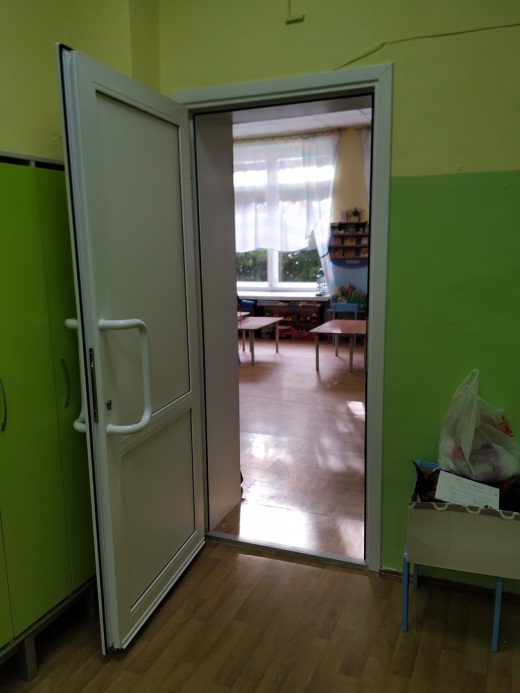 Раздел 6. Пом.55 (1 этаж)													 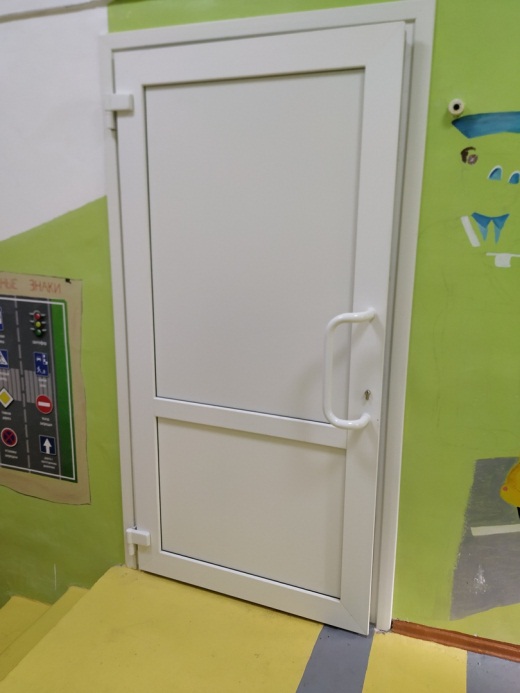 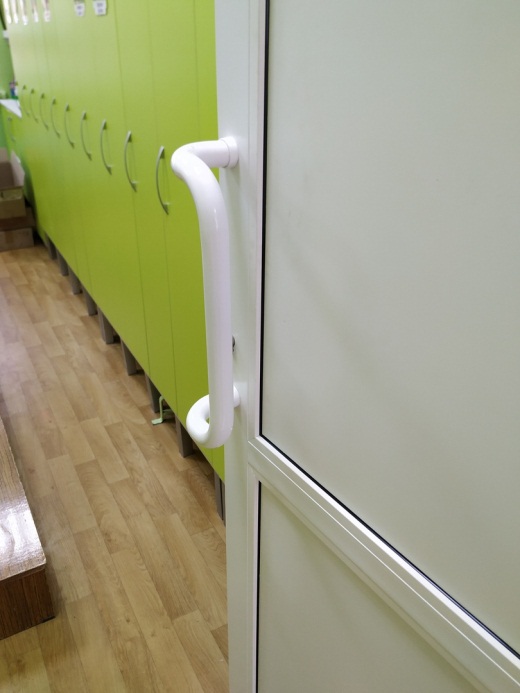 Раздел 7. Пом.52 (1 этаж)							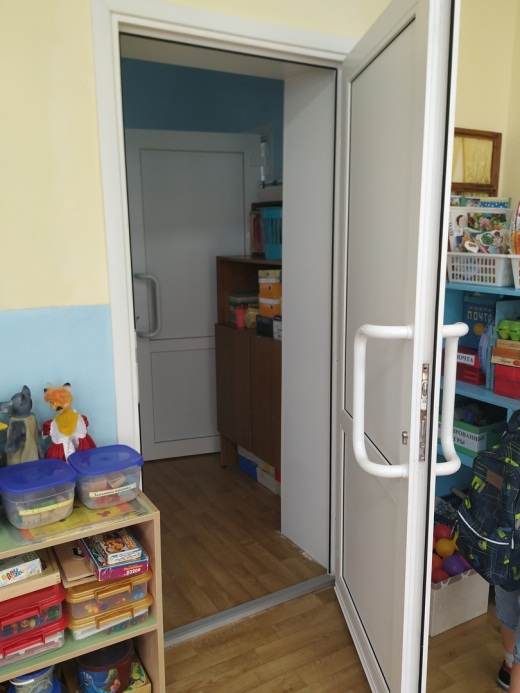 Раздел 8. Пом.61 (1 этаж)														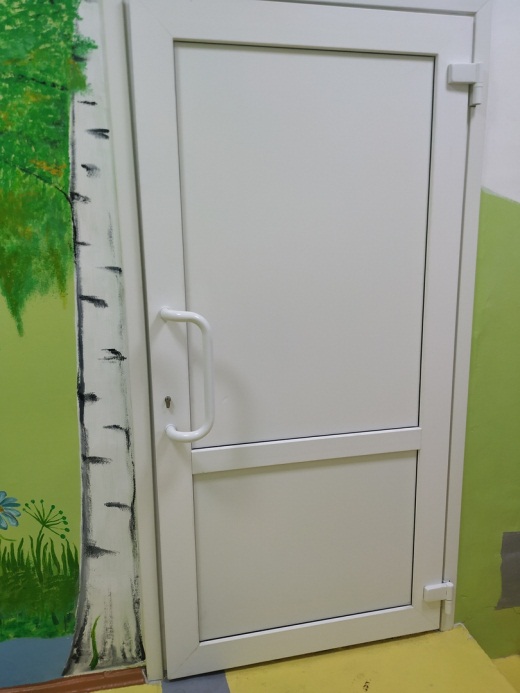 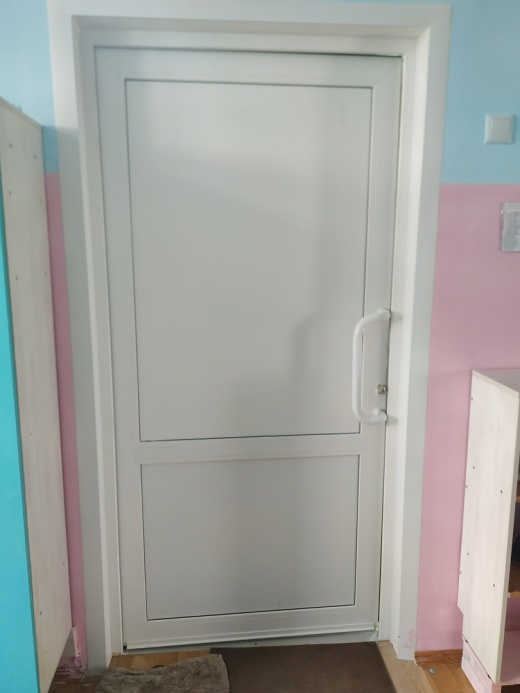 Раздел 9. Пом.63 (1 этаж)														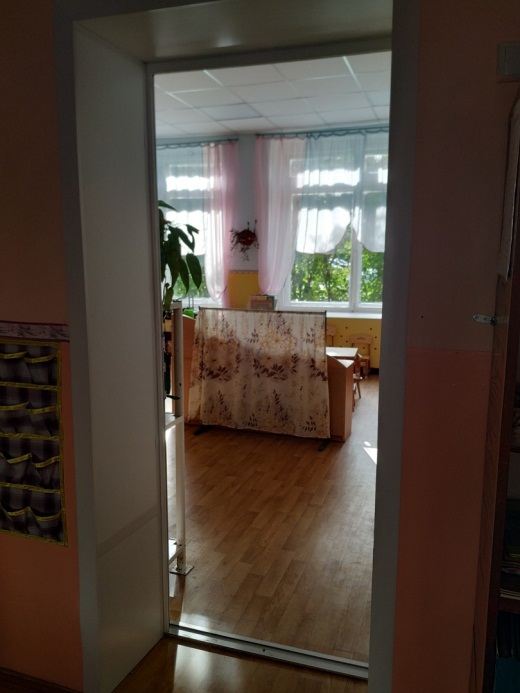 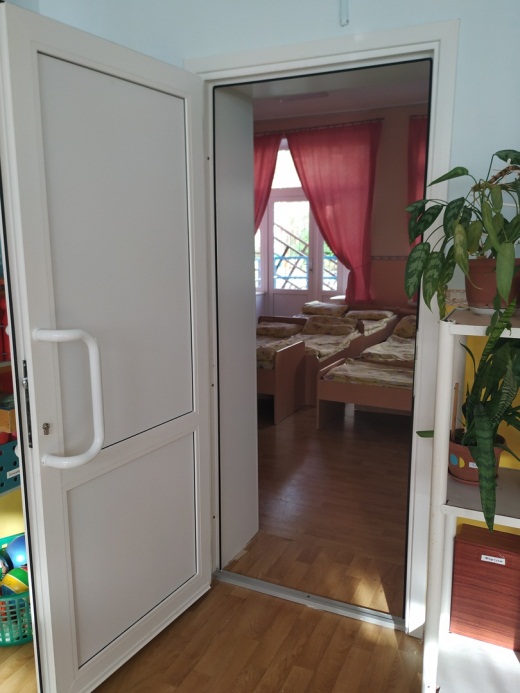 Раздел 10. Пом.66 (1 этаж)								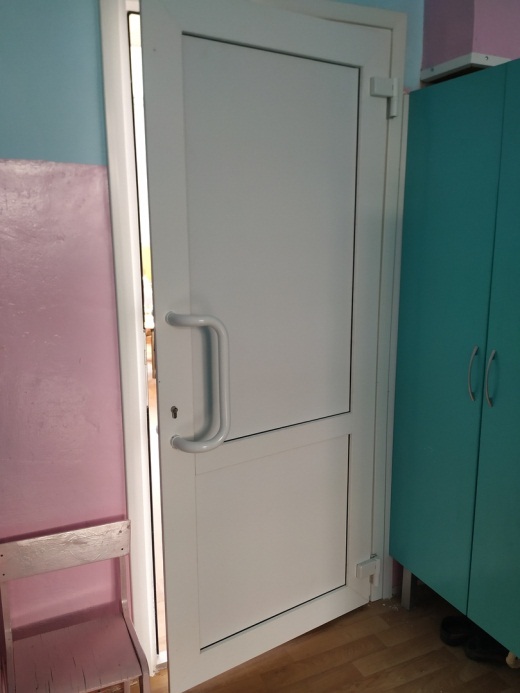 Раздел 11. Пом.22 (1 этаж)																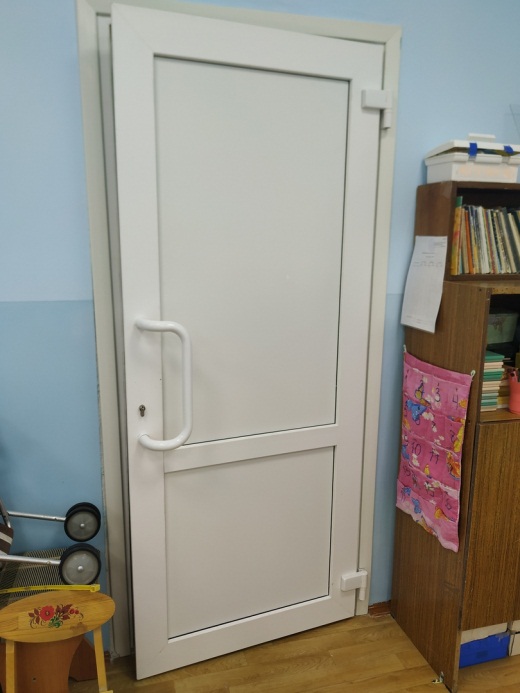 Раздел 12. Пом.46 (2 этаж)													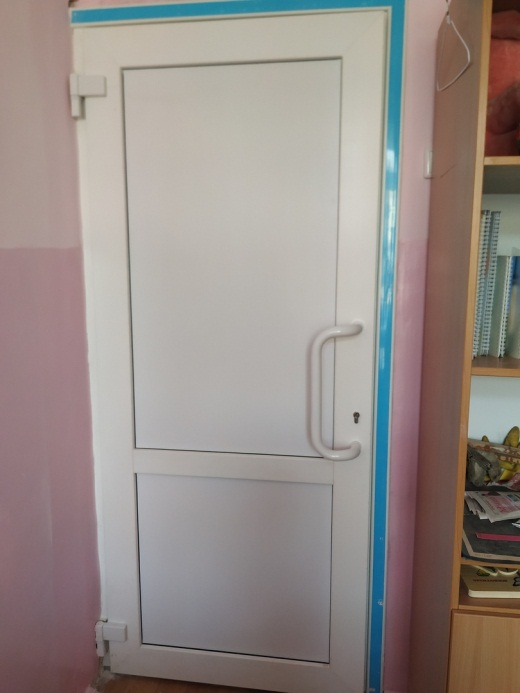 Раздел 13. Пом.53 (2 этаж)													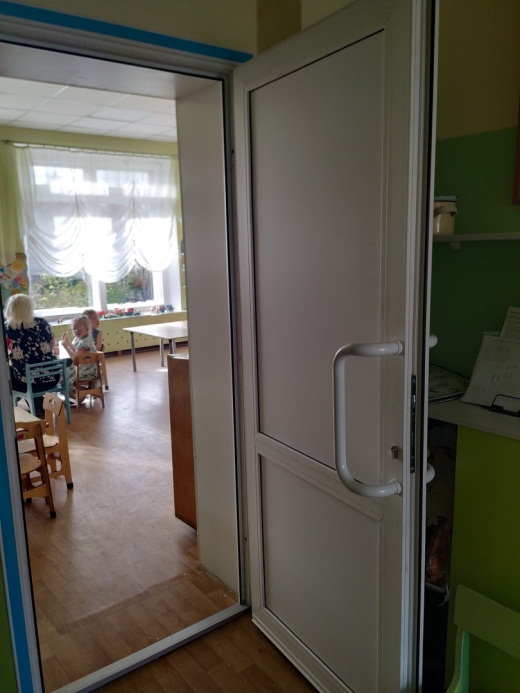 Раздел 14. Пом.50 (2 этаж)													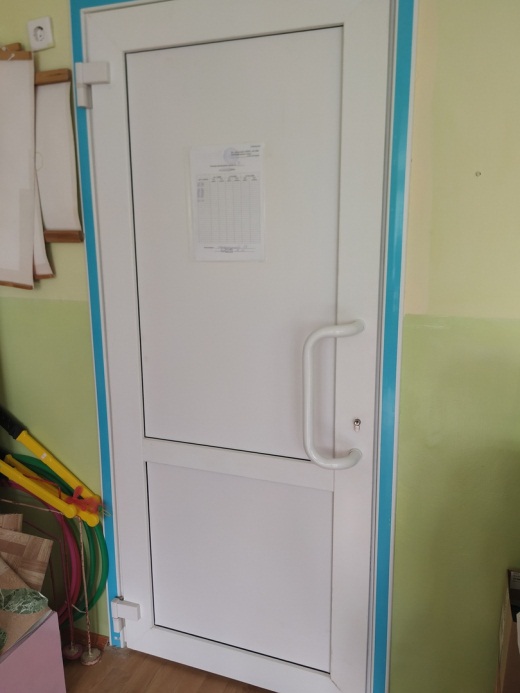 Раздел 15. Мусор													